KLASA VI  JĘZYK ANGIELSKI 06.04 – 08.04.2020W dniu 06.04 2020 zapisujecie w zeszycie: LessonToday is Monday, 6th April, 2020.Subject:  Utrwalenie materiału z rozdziału 5.1. Jeszcze raz powtórz i utrwal słówka ze str.75 – Rozdział 5 (z QUIZLET oczywiście ).2. Wykonaj w ćwiczeniówce ćwiczenia ze str.49----------------------------------------------------------------------------------------------------------------------------W dniu 07.04 2020 zapisujecie w zeszycie: LessonToday is Tuesday, 7st April, 2020.Subject:  Cooking. Gotowanie – wprowadzenie słownictwa.1. Zapoznaj się ze słówkami z lekcji 6.1 str.89 (słowniczek) – możesz pracować z QUIZLET lub tylko przeczytaj 3 – 4 razy i postaraj się zapamiętać jak najwięcej.2. Wykonaj w zeszycie ćw.3 i 6 ze str. 81 z podręcznika.3. Wykonaj w ćwiczeniówce ćw. 1,2,3,4,5 ze str.504. NAUCZ SIĘ SŁÓWEK Z LEKCJI 6.1., żebyś nie miał zaległości, bo przed sprawdzianem trudno będzie zapamiętać wszystko na raz.Chętni uczniowie mogą kontynuować pisanie nowych słówek w dodatkowych zeszytach. ----------------------------------------------------------------------------------------------------------------------------------W dniu 08.04 2020 zapisujecie w zeszycie: LessonToday is Wednesday, 8th April, 2020.Subject: Easter  (Wielkanoc) – Nauka słownictwa.1. Znajdź w słowniku (w Internecie) i zapisz do zeszytu 20 słówek związanych z Wielkanocą. Możesz wykonać (w zeszycie) ładne rysunki i podpisać je tymi słowami.Zdjęcia waszych rysunków na moim profilu będą mile widziane 2. UŁÓŻ 5 zdań z wybranymi przez Ciebie słówkami, zapisz je do zeszytu i prześlij na mój profil 
do 10.04.2020. POWODZENIAZ okazji zbliżających się Świąt Wielkiej Nocy, życzę Wam wielu radosnych chwil spędzonych w rodzinnym gronie. Niech te święta będą zdrowe i pogodne. Wesołego Alleluja! 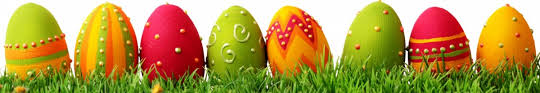 Justyna Okła